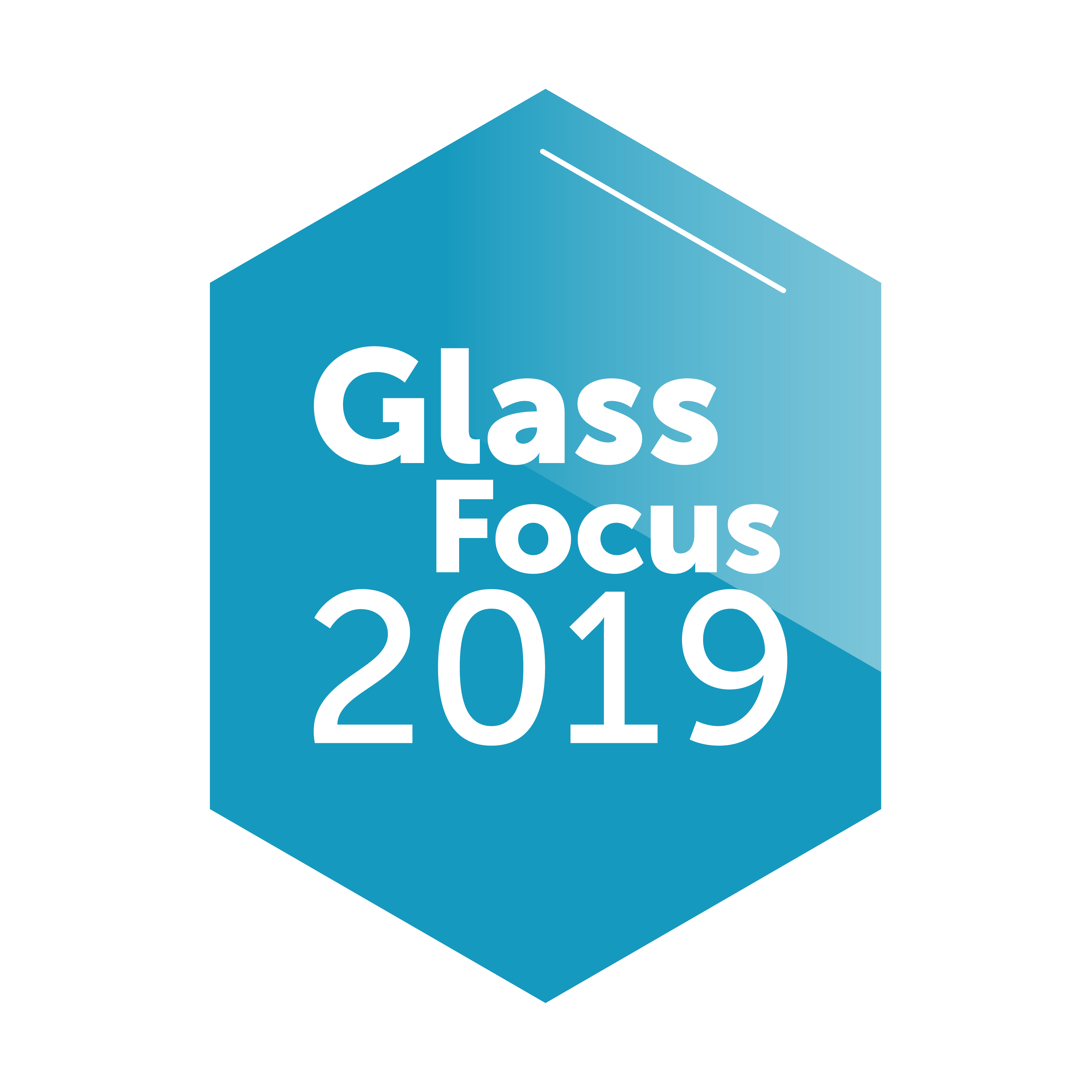 Entry formThe deadline for this year’s entries is noon on Wednesday 25 September 2019. Please submit your entry form by email to glassfocus@britglass.co.uk and start the subject line with 2019 Awards entry. Full judging criteria and terms and conditions can be found at www.britglass.co.uk/glass-focus-2019Company:Category:Summary:A summary of your entry in no more than 100 words.Summary:A summary of your entry in no more than 100 words.Entry:A statement, no more than 800 words, that clearly demonstrates how your initiative meets the criteria for that category.Entry:A statement, no more than 800 words, that clearly demonstrates how your initiative meets the criteria for that category.